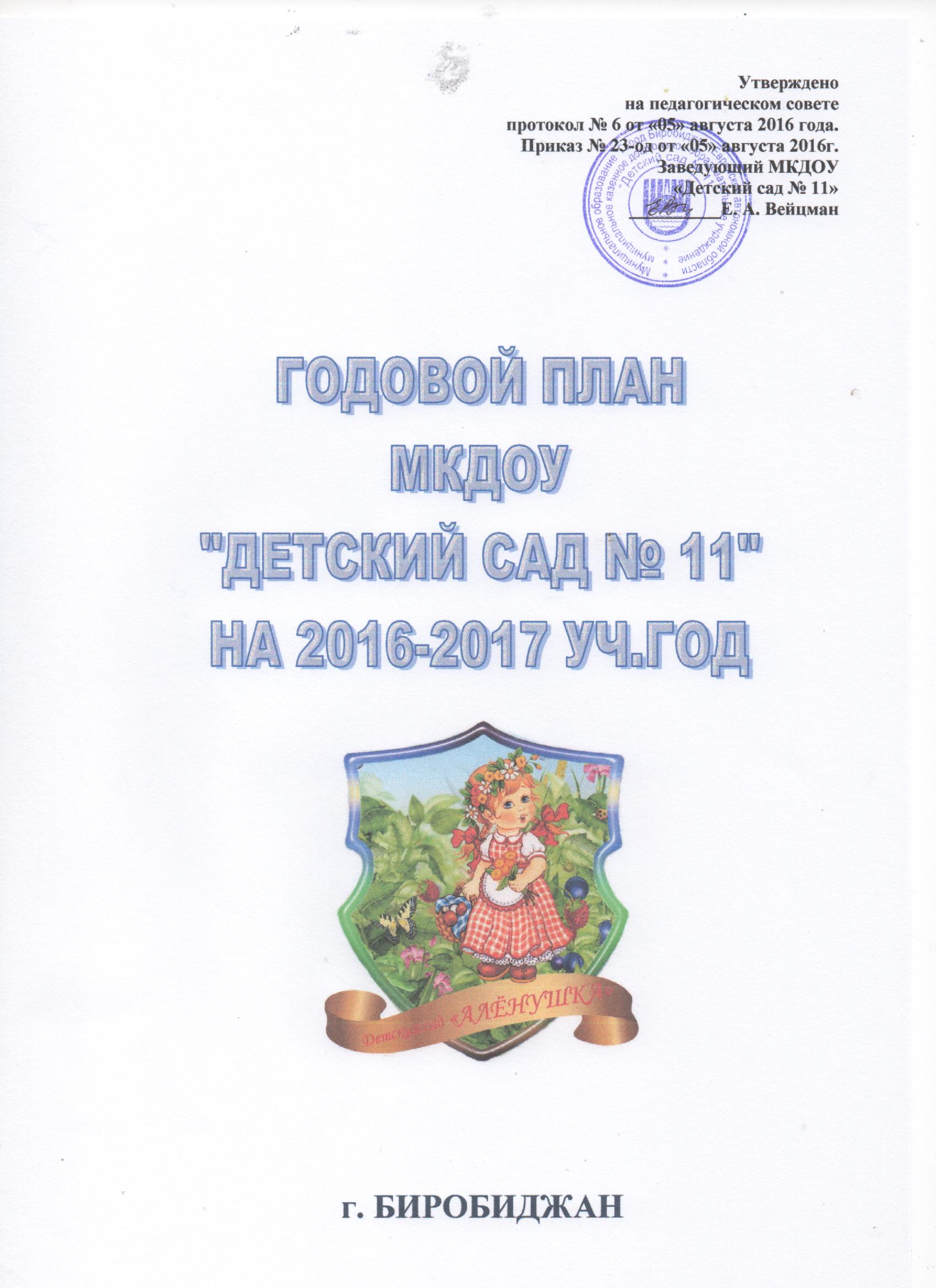 МКДОУ «Детский сад № 11»  расположен по адресу ул. Бумагина № 19 в типовом здании. В ДОУ функционирует 6 групп: 1 группа для детей младшего возраста, 2 группы - логопедические, 3 группы общеразвивающей направленности. Списочный состав 155 детей.Детский сад отвечает всем требованиям к условиям и  режиму воспитания и обучения детей. В ДОУ  выполняются  санитарно-гигиеническое состояние, температурный и световой режим соответствует требованиям СанПиН. Здание снабжено системой центрального отопления, вентиляцией, водопроводом. Всё эксплуатационное оборудование ДОУ находится в исправном, рабочем состоянии. Участки, прилегающей территории закреплены за группами по возрастам, имеется отдельная физкультурная площадка, оборудованная игровыми конструкциями. В достаточном количестве выносное оборудование для развития двигательной активности детей и проведения спортивных игр на участках. Организация среды на участках обеспечивает экологическое воспитание и образование детей (размещены цветники, клумбы).МКДОУ  работал в соответствии с ФГОС ДО. В прошедшем учебном году деятельность дошкольного учреждения была направлена на повышение эффективности воспитательно-образовательной работы с детьми дошкольного возраста и создание оптимальных условий для охраны и укрепления психического и физического здоровья детей, через решение следующих задач:1.	Обеспечить познавательно-речевое развитие через воспитания любви к окружающей природе, Родине, семье с учётом возрастных категорий воспитанников.2. Совершенствовать и  обогащать знания педагогов по использованию здоровьесберегающих технологий в работе  с детьми.3. Создавать условия для освоения и качественной реализации педагогами Федерального государственного стандарта дошкольного образования.Для реализации поставленных задач были определены следующие направления деятельности:Укрепление здоровья детей в условиях оптимальной организации образовательного процесса, активизация жизнедеятельности дошкольников средствами физического воспитания;Формирование представлений о здоровом и безопасном образе жизни;Создание условий для развития способностей дошкольников с целью эффективной общей психологической подготовки детей к школе как фактор успешной социализации;Обеспечение построения педагогического процесса в соответствии с основной общеобразовательной программой дошкольного образования для групп общеразвивающей направленности муниципального казённого дошкольного образовательного учреждения «Детский сад № 11».Организации образовательного процесса в детском саду в соответствии с ФГОС ДО.Формирование навыков здорового образа жизни, ориентированных на возраст и уровень развития детей.Взаимодействие дошкольного учреждения и социальных институтов для успешного развития в реализации личности ребёнка в процессе социализации.Поставленные задачи решались в разных формах методической работы:Педагогические советы;Семинары-практикумы;Консультации;Открытые просмотры;Деловые игры;Смотры-конкурсы;Самообразование (изучение опыта работы): «Педагогическое мастерство – высший уровень педагогической деятельности». «Работа ДОУ по сохранению и укреплению здоровья воспитанников» «Организация двигательного режима воспитанников ДОУ».«Патриотическое воспитание дошкольников».В детском саду работают с высоким профессиональным уровнем воспитатели и квалифицированные специалисты узкого профиля (музыкальный руководитель, учителя-логопеды, инструктор по физической культуре).Образовательный уровень педагогических кадровАдминистрация создаёт условия для повышения профессионального уровня  педагогов.В этом учебном году прошли курсовую переподготовку 5 педагогов – 31%.Количество педагогических работников, прошедших аттестацию и имеющих квалификационную категориюВывод: На сегодняшний день качественный состав педагогических кадров способствует внедрению в образовательный процесс ДОУ современных образовательных технологий, использованию новых форм организации и проведения занятий, индивидуальной работы с детьми, повышению профессиональной культуры самих педагогов.Участие педагогов ДОУ в городских и областных мероприятиях:Анализ образовательной деятельности.Образовательная деятельность в ДОУ осуществлялась по Основной образовательной программе дошкольного образования,  разработанной в соответствии с требованиями основных нормативных документов, регламентирующих её деятельность. Она позволяет обеспечить высокий уровень познавательного развития ребёнка, способствует формированию базовой культуры личности дошкольника. Педагогический коллектив, объективно оценивая уровень развития детей и задачи учреждения,  использовал её в своей работе. В связи с организацией работы по новому федеральному образовательному стандарту, работа по основной образовательной программе строилась по направлениям: физическое развитие, социально-личностное, познавательное, речевое, художественно-эстетическое развитие и в соответствии с интеграцией образовательных областей. Круглые столы, собеседования, обмен опытом, открытые виды совместной деятельности воспитателя с детьми – это те формы, посредством которых педагоги совершенствовали свои знания по содержанию и технологии работы по основной образовательной программе.В ДОУ также используются парциальные программы по различным направлениям развития ребёнка. Например, «Примерная адаптированная основная образовательная программа для детей с тяжелыми нарушениями речи (общим недоразвитием речи с 3 до 7 лет) под редакцией Нищевой Н.В., О. В. Князева «Я, ты, мы» и др.Календарное планирование образовательной работы ведётся на основе рабочих программ, других программно-методических материалов по разделам программы. Образовательная деятельность планируются в соответствии с требованиями: с тремя задачами (обучающей, воспитательной, развивающей); программное содержание соответствует возрасту детей. Также планируется индивидуальная работа, труд в природе, наблюдения, экспериментально-исследовательская деятельность, проблемные ситуации, беседы, чтение художественных произведений, подвижные игры и другие виды детской деятельности.Но имеется ряд недостатков:- отмечено редкое планирование досугов, развлечений по речевому развитию;- на занятиях педагоги не совсем тщательно продумывают смену видов деятельности детей, обеспечивающую профилактику детской утомляемости, поддержание интереса к деятельности, динамическую активность во время занятия. (гр.№ 1, педагог Кузьминская Е. В., гр. № 2, педагог Самаруха С. С.);- отмечено отсутствие системы в планировании наблюдений, не в полном объёме присутствуют виды деятельности, характерные для данной программы: опыты, ситуации общения, проблемные ситуации, рассматривание репродукций художественных произведений.Воспитательный процесс в группах детского сада организован в соответствии с требованиями СанПиН. Содержание и организация образовательного процесса в детском саду регламентировалась перспективно-календарными планами педагогов, сеткой НОД для каждой возрастной группы.  В ДОУ выдержаны все формы организации работы с детьми, как в непосредственно-образовательной деятельности, так и в свободной деятельности. Работа педагогами по обучению проводится с учётом достижений ребёнка в овладении им родным языком, его звуковой культурой, грамматическим строем речи, лексическим богатством. Дети проявляют интерес и самостоятельность в использовании простых форм объяснительной речи, самостоятельно пересказывают рассказы и сказки. Свободно пользуются простыми и сложно - подчинёнными предложениями.В ДОУ проводится большая работа по гражданско-патриотическому воспитанию через национально-региональный компонент. При этом акцент делается на воспитании любви к малой родине, уделяя при этом особое внимание празднованию Победы в ВОВ. Воспитателями подобраны материалы,  как об  историческом прошлом, так и  современной жизни города. Материалы собраны в виде фотографий, альбомов, макетов и специальной литературы. Свои впечатления об узнанном и увиденном дети выражают в рисунках и в созданных совместно с родителями плакатах и поделках.  Таким образом, работа, проводимая в МКДОУ, создаёт оптимальные условия для воспитания у детей патриотизма, основ гражданственности, а также интереса к своей «малой» Родине.В рамках решения годовых задач с воспитателями проводились педагогические совещания. Все темы педсоветов были посвящены основным задачам годового плана и анализу работы по тем или иным вопросам. Особый интерес вызвал у воспитателей педагогический совет на тему  «Педагогическое мастерство – высший уровень педагогической деятельности». В ходе педсовета было рассмотрено профессиональное становление личности педагога. В конце педсовета была проведена деловая игра «Знатоки ФГОС ДО». Задачи деятельности коллектива  составлялись с учётом глубокого ежегодного анализа динамики развития ДОУ. На  итоговом педсовете ДОУ по результатам работы за год представлялись отчёты воспитателей и специалистов дополнительного образования по выполнению работы за год. Представленные протоколы педсоветов позволяют сделать вывод о систематичности их проведения, о принятии управленческих решений по итогам рассмотрения вопросов.Также проводились индивидуальные и групповые консультации по основным направлениям  работы всего коллектива, актуальным проблемам педагогики и психологии, по заявкам воспитателей. Для усиления зрительного восприятия материала использовались презентации: «Роль детской книги в речевом развитии детей», «Игровые приёмы для развития  словоизменения и словообразования», «СУ-ДЖОК терапия». При проведении консультаций были предусмотрены элементы обратной связи, т.е. обеспечение активного включения воспитателей в воспроизведение и закрепление материала.Каждый месяц проводился оперативный контроль (согласно годовому плану), проверялись календарные планы воспитателей, посещались занятия и отдельные режимные моменты, проводились анализ развития детей через беседы, просмотры детских работ. В течение года одной из самых эффективных форм методической работы являлось коллективный просмотр педагогического процесса. Педагоги Шейко О. В., Воробьева Е. П., Гоголова Т. Е., Гоголова В. З., Шестакова С. В. демонстрировали высокий уровень педагогического процесса. Вся методическая работа была направлена на повышение профессионального мастерства каждого педагога, на развитие творческого потенциала всего педагогического коллектива и эффективности образовательной деятельности.Семинары-практикумы «Моделирование предметно-развивающей среды в условиях ФГОС ДО», «Использование ИТК в работе педагогов», были проведены с целью повышения уровня компетентности педагогов в вопросах интеграции образовательных областей в рамках реализации современных требований к дошкольному образованию. Данные семинары были связаны с задачей годового плана и с реализацией плана – графика по введению в действие ФГОС ДО. Ежемесячно в ДОУ проводились методические часы, на которых воспитатели знакомились с новинками методической литературы и периодической печати, давались рекомендации по разным разделам программы,  заслушивались отчёты педагогов по итогам  посещения открытых занятий и прослушанных семинаров, подводились итоги конкурсов.В течение года решалась задача оснащения предметно-развивающей среды. В начале учебного года проведена большая работа по её созданию с учётом требований реализуемой образовательной программы и с учётом образовательных областей. Несмотря на то, что сделано, задача оснащения предметно-развивающей среды детского сада остаётся  одной из главных. Необходимо приобрести предметы декоративно-прикладного искусства. В группах необходимо расширять и обновлять игровые и  театрализованные уголки, пополнять дидактические и развивающие игры, наглядный и демонстрационный материал.ОЗДОРОВИТЕЛЬНАЯ РАБОТА.Оздоровительная работа детского сада по-прежнему остаётся первостепенной задачей ДОУ:  охрана жизни и укрепление здоровья детей (как физического, так и психического). Оздоровительная работа с детьми начинается с раннего возраста. Поэтому в группах № 1, 2 проводится большая работа по  рационализации режима дня, безопасности окружения, оздоровительному закаливанию, созданию психологического комфорта, практикуется индивидуальный подход к каждому ребёнку.В ДОУ имеется музыкально-спортивный зал. Для правильной организации двигательной активности проводятся физкультурные занятия. Инструктор по физической культуре Чайкина Н. А. три раза в неделю проводит физкультурные занятия в 4 группах (средняя, старшая, 2 подготовительные). Особое внимание она уделяет упражнениям, способствующим выработке правильной осанки, выносливости, ловкости, координации движений, скорости и прыгучести. На этих занятиях дети учатся правильно ходить, сидеть, стоять, проверять свою осанку. Большое внимание Надежда Александровна уделяет методики физкультурных занятий, тщательно продумывает их содержание и рациональные способы организации детей с целью увеличения их двигательной активности.  Администрацией ДОУ проводится анализ физкультурных занятий: подсчитывается  общая  и моторная плотность, выявляется уровень физической нагрузки на детский организм. Результаты анализа обсуждаются совместно с инструктором по физической культуре и учитываются в дальнейшей работе. Согласно анализу, моторная плотность занятий составляет от 80 до 90%. У детей формируется положительное эмоциональное состояние и устойчивый интерес к физкультуре. Один раз в учебный  год проводится углублённый медосмотр, по результатам, которых медицинским работником совместно с инструктором по физическому воспитанию и воспитателями составляются планы оздоровительной и коррекционной работы с детьми на каждой группе. Это позволило в 2015 – 2016 учебном году снизить количество случаев заболевания на одного ребёнка и увеличить количество не болевших детей в течение года. Уровень физического состояния и физической подготовленности соответствует возрастным нормам. Дети подготовительных к школе групп уходят в школу с достаточно хорошей физической подготовкой, правильной осанкой.С целью укрепления и сохранения здоровья детей педагоги ДОУ создают условия для различных видов двигательной активности дошкольников: в утренний отрезок времени планируют проведение игр малой подвижности, работу с оборудованием физкультурного центра, ежедневное проведение утренней гимнастики, начиная с первой младшей группы; проведение подвижных игр на прогулках, физкультминуток при проведении НОД, гимнастики пробуждения, закаливающие мероприятия после дневного сна, умывание прохладной водой.МОНИТОРИНГ РЕЗУЛЬТАТОВ ФИЗИЧЕСКОГО РАЗВИТИЯ ДЕТЕЙ.Проводимая диагностика уровня физического развития детей в начале  и в конце года показала, что после проведения оздоровительной работы увеличился процент детей с показателями «Выше норма» уровня физического развития и уменьшился процент детей с показателями «Ниже нормы» уровня физического развития.Зарегистрировано случаев заболевания за отчетный периодСистематическая оздоровительная работа даёт незначительные положительные результаты.Анализ заболеваемости детейИз приведённых данных видно, что постепенно происходит незначительное снижение заболеваемости детей, посещающих  ДОУ.Вывод: Таким образом,  коллектив ДОУ проводил целенаправленную работу по воспитанию здорового ребёнка, используя все доступные средства физического развития и оздоровления детского организма. Результатами физкультурно-оздоровительной работы считаем следующее: - повышение уровня физического развития детей;- незначительное снижение заболеваемости детей;- осуществление индивидуального подхода к каждому ребёнку; - тесное сотрудничество с семьёй ребёнка по вопросам оздоровления. Сделаны выводы о необходимости дальнейшего:- усиления контроля за физкультурно-оздоровительной работы со стороны мед. персонала;- уучшение работы ДОУ по профилактике простудных заболеваний, реализация плана физкультурно-оздоровительной работы в группах;- организации просветительской работы по охране и укреплению здоровья детей с воспитателями и родителями.В ходе воспитательно-образовательного процесса в ДОУ осуществляется  коррекционная работа с детьми, имеющими  нарушения в речевом развитии.  В ДОУ  работают 2 учителя-логопеда (Кущенко Д. В., Булгакова О. С.). Все они имеют высшее образование и аттестованы на соответствие занимаемой должности и вторую квалификационную категорию, соответственно. В дошкольном учреждении функционирует 2 логопедические группы: старшая и подготовительная, в которых находится  40 детей  логопатов, что значительно превышает нормы по количеству детей в группах с речевыми нарушениями.В логопедических группах специалисты работают по рабочей программе по коррекционному обучению и подготовке к школе детей с общим недоразвитием речи, авторами которой являются логопеды дошкольного учреждения. Вместе с тем используют методические рекомендации ведущих логопедов Москвы и Санкт-Петербурга: Нищевой Н.В., Кузнецовой Е.В., Ткаченко Т.Д. и др.Коррекционно-логопедическую работу с логопатами специалисты строят с учётом их образовательных потребностей, индивидуальных и возрастных особенностей.  Учителя-логопеды ведут работу с опорой на сохранные анализаторы, с учётом возможностей детей, их творческих  способностей и сенситивных периодов развития. Всю коррекционную работу с детьми проводят в форме фронтальных, подгрупповых и индивидуальных занятий. Взаимодействие с детьми на занятиях носит системный и конструктивный характер, реализуясь через различные организационные формы: занятия, игры, интегрированные занятия в содружестве с другими специалистами. При организации взаимодействия с детьми на занятиях решается триединая задача: образовательная, воспитательная, коррекционная, что является фактором успешности обучения и социализации детей.В своей работе Булгакова О. С.  предпочтение отдаёт продуктивным формам работы, которые активизируют речевую и мыслительную активность детей. Кущенко Д. В. при коррекции звукопроизношения подбирает задания, которые способствуют активизации словарного запаса, развитию внимания, памяти, способности к переключению. Диаграмма речевого профиля подготовительной логопедической группы за двухлетний период обучения 2014-2015, 2015 – 2016 учебные годы (учитель-логопед Булгакова О. С.)Диаграмма речевого профиля старшей логопедической группыза 2015 – 2016 учебный год (учитель-логопед Кущенко Д. В.)                                                                                           Большое внимание в своей деятельности специалисты уделяют взаимосвязи в работе с воспитателями, что существенным образом сказывается на качестве знаний детей. Для педагогов ДОУ учителя-логопеды проводят консультации: «Игровые приёмы для развития  словоизменения и словообразования», «Гигиена голоса воспитателей», «Су-джок-терапия» и другие.Вывод: Таким образом, успешность и эффективность работы по коррекционному направлению напрямую зависит от слаженного, хорошо организованного взаимодействия  учителей-логопедов и воспитателей групп.Коллектив ДОУ  осуществляет работу по «Основной образовательной программе» МКДОУ «Детский сад № 11», в основе которой лежит личностно-ориентированный подход к воспитанию и образованию детей, включает в себя требования к структуре основной образовательной программы ДОУ, её объёму, условиям реализации, результатам освоения  программы, стандарту дошкольного образования (Приказ Минобрнауки №1155 от 17.10.2013) .  В соответствии с Федеральным законом от 29.12.2012 № 273-ФЗ «Об образовании в Российской  Федерации» разработаны и утверждены рабочие программы, базирующиеся на образовательной программе дошкольного учреждения, адаптированные к конкретным условиям группы и отражают возрастные и индивидуальные особенности развития детей.Приоритетными направлениями деятельности  ДОУ в 2015-2016 учебном году были:  сохранение  и укрепления здоровья детей и  воспитание гражданско-патриотических чувств. Работа по гражданско-патриотическому воспитанию проводилась через национально-региональный компонент. При этом акцент делался на воспитании любви к  родному городу.  Воспитателями Шейко О. В., Праздничных С. А.  подобран материал, как об историческом прошлом, так и современной жизни города. Материал собран  в  виде фотографий, альбомов, макетов и литературы.Свои впечатления об узнанном и  увиденном дети выражают в рисунках и в созданных совместно с родителями макетах. Интересны и по форме и по содержанию оформлены тематические центры групп  № 5,6.Вывод: Таким образом, работа, проводимая в ДОУ,  создаёт оптимальные условия для воспитания у детей патриотизма, основ гражданственности, а также интереса к своей малой Родине. В  своей работе педагоги ДОУ создают условия для обеспечения благоприятного эмоционального самочувствия детей в семье и дошкольном учреждении, построение практики воспитательно-образовательного процесса на началах гуманно-личностной педагогики, ориентации на один абсолютный авторитет – «каждому ребёнку должно быть хорошо». Воспитатели способствовали развитию положительного отношения детей к окружающим  посредством праздников, тематических бесед на занятиях и в повседневной жизни: беседы на моральные темы, различные ситуации, произошедшие в течение дня, вместе с детьми рассматривали картины, привлекая их внимание к чувствам, состояниям, поступкам других людей, организовывали театрализованные спектакли, игры-драматизации, в ходе которых дети учились различать поступки персонажей. Получали образцы нравственного поведения.В младших группах (педагоги Борисенко Е. И., Самаруха С. С., Шестакова С. В., Кузьминская Е. В.) в работе с детьми главную задачу в воспитании детей видят в укреплении и охране здоровья  детей. С этой целью проводится работа: ежедневная утренняя гимнастика, физкультурные занятия, закаливающие процедуры, достаточное пребывание детей на свежем воздухе и т.п. В развитии умственных способностей педагоги видят   в  воспитание речевого этикета, развитие  сенсорных эталонов, в приобщении детей к культуре чтения.  Основной формой проведения НОД является проведение деятельности  в игровой форме со знакомым сюжетом,  привлечением игровых персонажей из сказок, рассказов, мультфильмов,  активизируют каждого ребёнка в процессе деятельности к высказыванию. В результате проделанной работы дети в этих группах овладели навыками поведения в группе, музыкальном зале, на участке ДОУ. Научились самостоятельно есть, мыть руки пред едой, пользоваться столовыми приборами. Организуемые педагогами игры с детьми помогают детям наладить положительные контакты  со сверстниками, создают условия для развития  предметной средыВ средней группе (педагоги Воробьева Е. П., Лужанская Н. А.)  центральной задачей  является развитие умственных способностей через познавательно-исследовательскую деятельность. Дети  стали любознательны, задают много вопросов, самостоятельно организуют игры, овладели навыками самообслуживания. Проявляют в ходе НОД внимание, усидчивость, коммуникативность.  Дети этой группы играют в сложные групповые игры, требующие взаимопонимания между всеми участниками.В старшей группе (педагоги Шейко О. В., Пирогова Л. С.) большое внимание уделили созданию в группах соответствующей обстановки, которая способствует развитию способностей и отвечает интересам каждого ребёнка, учитывая в то же время важность взаимного обучения детей и учебной работы по подгруппам.  Центры активности дают детям возможность самостоятельно индивидуализировать воспитательный процесс, исходя из навыков и интересов детей. Социальное и эмоциональное развитие педагоги обеспечивают в ходе разрешения споров и конфликтов, выражения собственных чувств и констатирования навыков, заботы об окружающих и уважения к ним,  инициатирования деятельности и следования инициативе других, совместного пользовании учебным материалом и бережного отношения к ним, коллективной работы. Познавательное развитие педагоги строят на основе возможностей самостоятельного разрешения  проблем, использования различных предметов для классификации,  упорядочения, развития логического мышления, выражения собственных суждений.В результате проделанной педагогами работы дети  в старших группах достаточно социальны, играют одновременно с 3-4 сверстниками, предпочитают товарищей по игре своего пола, у них есть чувство юмора. Им нравиться играть в игры, но они хотят обязательно выиграть и часто меняют правила по ходу игры. Дети могут сосредоточить внимание  в течение более продолжительного времени, навыки мышления и решения проблем находятся на высоком уровне. Они могут сосредоточиться на выполнении задания и выполняют его  с установленными требованиями. Дети хорошо развиты в речевой области, им нравиться говорить, они часто изъясняются, говорят  сложными предложениями и сами исправляют свои речевые ошибки.Из подготовительных к школе групп в школу идут 43 ребенка. Педагоги Праздничных С. А., Белоносова К. Г., Гоголова В. З., Гоголова Т. Е. основную задачу в работе с детьми строили не только в сообщении знаний, а в формировании у детей специальных умений: целенаправленного развития памяти, воображения, внимания, мышления и речи. Обучение детей носило развивающий характер, что давало возможность открывать, творить, рассуждать, спорить. Большое значение педагоги  придавали постановке вопросов, требующих от детей поиска, активного привлечения имеющихся у них знаний, сравнений, сопоставления  предметов, обобщения, побуждение детей к   самостоятельной работе. В целом программа детьми усвоена, они имеют  достаточный объём знаний, большой кругозор. Не возникало трудностей при составлении  рассказов, построении предложений для выражения своих мыслей. Дети показали высокий уровень образного мышления; большинство детей смогли выполнить задания на использование условно-схематических изображений для ориентировки в пространстве.В ДОУ большое внимание уделялось развитию речи. Эта работа отражена в материалах семинаров, консультаций: «Роль детской книги в речевом развитии детей», «Игровые приёмы для развития словоизменения и словообразования», «СУ ДЖОК – терапия».В работе с детьми выдержаны все формы организации работы, как на занятиях, так и в свободной деятельности. Работа педагогами по обучению проводилась с учётом достижений ребёнка в овладении им родным языком, его звуковой культурой, грамматическим строем речи, лексическим богатством.  В обучении  рассказыванию у детей старших групп развито умение объяснить, доказать, делать выводы. Дети проявляют интерес и самостоятельность в использовании простых форм объяснительной речи, самостоятельно пересказывают рассказы и сказки, свободно пользуются простыми и сложноподчиненными предложениями.Много внимания уделялось речевому развитию, развитию общения, мелкой моторики руки детей в младших  группах (педагоги Самаруха С. С., Борисенко Е. И., Кузьминская Е. В., Шестакова С. В.). В средней группе (педагоги Лужанская Н. А., Воробьева Е. П.)., занятия по развитию речи проводят в соответствии  с Программой один раз в неделю, проводится словарная работа, формирование  грамматического строя речи, развитие связной речи, обучение детей навыкам пересказа, описание предметных и  сюжетных картин.Исходя из вышеизложенного, можно сделать вывод:  обучение проводится с учётом достижений ребёнка в овладении им родным языком, его звуковой культурой, грамматическим строем, лексическим богатством.Оценка готовности к школе детей подготовительной  к школе группеза 2015-2016 учебный годЦелевые ориентиры на этапе завершения дошкольного образования детей  подготовительных к школе группРезультатом осуществления воспитательно-образовательного процесса является качественная  подготовка детей к школе. По результатам индивидуальных бесед с родителями и отзывов учителей школ выпускники ДОУ хорошо осваивают программу, уровень их подготовки соответствует требованиям, предъявляемым к дошкольникам, подготовка детей к школе оценивается учителями как хорошая, родители воспитанников удовлетворены уровнем подготовки детей к школе.Итоговые результаты освоения детьми образовательной программыВывод: Анализ выполнения   по направлениям показал, что  Программа воспитания и обучения в детском саду выполнена. Значительно повысился уровень усвоения программы в средних и старших группах по сравнению с прошедшим годом. В подготовительных к школе группах стабильно высокие результаты. Значительно возросли показатели усвоения программы по социально-коммуникативному развитию, хорошие  показатели выявлены в усвоении программы по разделу «речевое развитие». Музыкальное воспитание и развитие детей в детском саду организовано в начале года музыкальным руководителем Коган И. Е.., в конце года Цыбулько О.В. и имеет положительную динамику в развитии эмоционального состояния детей и в освоении ими всех видов музыкальной деятельности. В своей работе музыкальные руководители ориентируются на задачи образовательной программы ДОУ, соответствующие основным задачам ФГОС ДО.Музыкальные руководители совместно с воспитателями знакомили детей с традиционными национальными и региональными художественными промыслами, а также с обрядами, песнями, хороводами, побуждали воспроизводить образцы народного творчества в самостоятельной музыкальной и театрализованной деятельности.В течение года в каждой группе проводились музыкальные занятия,  один раз в месяц – развлечения. Цыбулько О.В.  обучала детей слышать процесс развития музыкального образа в музыкальном произведении. Формами приобщения дошкольников к музыке выступали хоровые и вокальные исполнения, игры на детских музыкальных инструментах, прослушивание музыкальных произведений, выражение своих впечатлений в рисунке, лепке.Результаты освоения задач программы по музыкальному воспитанию Вывод: Анализ деятельности ДОУ позволил увидеть, что в  педагогический процесс внедряются разнообразные нововведения. Инновации наметились в организации образовательного процесса: занятия проводятся индивидуально, подгруппами, фронтально.Немаловажным фактором повышения качества образования является сотрудничество с родителями. Особое внимание уделяется следующим вопросам: адаптация детей в группах раннего возраста, укрепление здоровья и физическое развитие детей, развитие творческих способностей, охрана прав ребёнка, преемственность между ДОУ и начальной школой, подготовка к школе, коррекционная работа с детьми.Педагоги ДОУ используют  различные формы взаимодействия с родителями:•	индивидуальные (консультирование, беседы)•	групповые («круглые столы», работа с родительским  активом);•	коллективные (родительские собрания, дни открытых дверей, совместные праздники и развлечения, конкурсы, различные выставки, информационные стенды).В течение  года педагоги  ДОУ проводили большую работу по повышению правовой и психолого-педагогической  культуры родителей:  - информировали о Нормативных основах прав детей;  - вовлекали членов семей в процесс воспитания и развития детей на праздниках, выставках детского  рисунка и других мероприятий детского сада;- совместно с родителями разрабатывали общегрупповые традиции, организовывали праздники, спортивные соревнования.Сотрудничество семьи и детского сада носило «прозрачность» всего учебно-воспитательного процесса. В связи с этим педагоги постоянно информировали родителей о содержании, формах и методах работы с детьми, стремились включать родителей в процесс общественного образования их детей путём организации  проектной деятельности, семейных альбомов и т.д. Оформленная наглядная информация для родителей отвечала общим требованиям, предъявляемым к оформлению учреждения. В течение года родители имели возможность быть не только наблюдателями, но и активными участниками жизни группы:  присутствие родителей на  Днях открытых дверей, свободное посещение занятий, прогулок и других моментов жизнедеятельности детей в детском саду. Результаты анкетирования родителей показывают, что родители положительно оценивают работу коллектива детского сада, выражают свою благодарность педагогам и всему детскому саду. Таким образом,  вся работа детского сада строилась на установлении партнёрских отношений с семьёй каждого воспитанника, объединении усилий для развития и воспитания детей, создании атмосферы общности интересов, эмоциональной взаимоподдержки. Но существует непреодолимая сложность в том, что ежегодно происходит частичная смена детей в группах  в течение одного года и установившиеся связи с семьями разрываются, являясь непродолжительными  (ясельных, младших, средних группах). В течение года  дети и сотрудники детского сада принимали участие в различных городских мероприятиях. Участие в городских и областных  мероприятияхАнализ результатов анкетирования родителей воспитанников ДОУ позволил установить деятельность ДОУ частично (78%) отвечает запросам родителей, качество образовательных услуг в основном  их устраивает (69%)Вывод: Исходя из анализа результатов деятельности ДОУ за 2015-2016 учебный год, определены перспективы дальнейшего развития дошкольного образования:*повышение качества дошкольного образования за счёт модернизации технологий дошкольного образования. Совершенствование форм и методов работы по развитию речи детей дошкольного возраста;*усиление внимания к раннему развитию детей, что позволит  снизить количество детей,  нуждающихся в коррекционном обучении;*профилактическое предупреждение трудностей в адаптации, воспитании и обучении детей;*продолжать работу по проведению Дней открытых дверей, мастер-классов для родителей, организации специальных клубов, лекториев;*создавать условия для физического развития детей и снижению заболеваемости через комплексное решение физкультурно-оздоровительных задач в содружестве с педагогами, медицинскими работниками и родителями.На основании проведённого анализа образовательной деятельности, выявленных проблем образовательного процесса, концепции и программы развития ДОУ коллектив на 2015-2016 учебный год ставит перед собой задачи:1. Обеспечить речевое развитие дошкольников в условиях реализации образовательной программы ДОУ с учётом возрастных категорий воспитанников.2. Совершенствовать и  обогащать знания педагогов по использованию здоровьесберегающих технологий в работе  с детьми.3. Создавать условия для освоения и качественной реализации педагогами Федерального государственного стандарта дошкольного образования.ЦЕЛЬ:Формирование ребёнка как личности готовой к жизни в современном меняющемся мире.ЗАДАЧИ:Создавать условия для дальнейшего формирования здорового образа жизни среди воспитанников ДОУ с активным участием родителей (законных представителей) в этом процессе.Совершенствовать навыки связной речи в различных видах детской деятельности, по основным направлениям развития и образования дошкольников, определенных ФГОС ДО.Задача по реализации вариативной части ДОУ: - Сохранение нравственно - патриотического здоровья детей, приобщения их к родной природе, своему дому, к истории и культуре города, созданной трудами родных и близких людей, тех, кого зовут соотечественниками;- построить комплексную структуру краеведческой работы с детьми дошкольного возраста;- восполнить нехватку методической литературы;- обеспечить достаточную подготовку воспитателей по данной теме (содержание, методы, формы работы)ОРГАНИЗАЦИОННО УПРАВЛЕНЧЕСКАЯ ДЕЯТЕЛЬНОСТЬРАБОТА С КАДРАМИ..ОРГАНИЗАЦИОННО-ПЕДАГОГИЧЕСКАЯ РАБОТА.ИНФОРМАЦИОННАЯ ПОДДЕРЖКА1.4. ОСНАЩЕНИЕ ПЕДАГОГИЧЕСКОГО ПРОЦЕССА.СМОТРЫ-КОНКУРСЫВЫСТАВКИКОНТРОЛЬ ЗА ПЕДАГОГИЧЕСКИМ ПРОЦЕССОМ.Взаимодействие с родителямиГРУППОВЫЕ РОДИТЕЛЬСКИЕ СОБРАНИЯ.Административно-хозяйственная работаВсегоДругое+ прошедшие программу проф. переподготовки  «Педагогика, психология)Среднее профессиональное педагогическоеВысшее педагогическое образованиеЗаконченное / не оконченное обучаются в настоящее время171 - 6%5 - 29%10/ 1 - 59%/ 6%ВсегоПрошли аттестациюв 2015-2016 уч. г.ВысшаяПерваяСоответствие занимаемой должностиНе аттестованы(работают до 2 лет, выход с д\о до 2 лет)175 - 29%1 - 6%6 - 35%7 - 41%3 - 18%Мероприятия Педагоги Показ непосредственно-образовательной деятельности по познавательному развитию «Поможем золотой рыбке» городское МО педагогов средних групп.Воробьева Елена ПетровнаПоказ непосредственно-образовательной деятельности по художественно-эстетическому развитию «Путешествие в страну Рисовандию» городское МО педагогов средних групп.Воробьева Елена ПетровнаПоказ непосредственно-образовательной деятельности по познавательному развитию «Поможем золотой рыбке» областные курсы переподготовки воспитателей. (ОГАУ ДПО «ИПКПР»)Воробьева Елена ПетровнаПоказ непосредственно-образовательной деятельности по социально-личностному развитию «Моя семья» областные курсы переподготовки воспитателей. (ОГАУ ДПО «ИПКПР»)Воробьева Елена ПетровнаВыступление и обобщение опыта работы по теме «Детское экспериментирование – путь к познанию окружающего мира» городское МО воспитателей средних групп.Воробьева Елена ПетровнаУчастие в областном конкурсе «Пасхальная радость»Воробьева Елена ПетровнаУчастие в областном конкурсе кормушек «Покормите птиц зимой!», проводимого заповедником «Бастак» (1 место)Воробьева Елена ПетровнаПросмотр гимнастики «пробуждения» и закаливания городское МО воспитателей средних групп.Лужанская Нина АндреевнаУчастие в областном конкурсе «Пасхальная радость»Лужанская Нина АндреевнаУчастие в областном конкурсе кормушек «Покормите птиц зимой!», проводимого заповедником «Бастак» (1 место)Лужанская Нина АндреевнаУчастие в городском конкурсе профессионального мастерства: показ непосредственно образовательной деятельности по речевому развитию «Мой город – Биробиджан» (лауреат)Шейко Оксана  ВикторовнаПоказ непосредственно-образовательной деятельности по социально-личностному развитию «Путешествие в страну Добра» областные курсы переподготовки воспитателей. (ОГАУ ДПО «ИПКПР»)Шейко Оксана  ВикторовнаВыступление из опыта работы на тему «Формирование нравственно-патриотических чувств у дошкольников»областные курсы повышения квалификации воспитателей. (ОГАУ ДПО «ИПКПР»)Шейко Оксана  ВикторовнаУчастие в областном конкурсе «Пасхальная радость»Шейко Оксана  ВикторовнаУчастие в областном конкурсе кормушек «Покормите птиц зимой!», проводимого заповедником «Бастак» (1 место)Шейко Оксана  ВикторовнаУчастие в областном конкурсе творческих работ «Защита Отечества – долг каждого гражданина!»Шейко Оксана  ВикторовнаУчастие в областном конкурсе творческих работ, проводимых МЧС России по ЕАО.Шейко Оксана  ВикторовнаУчастие в областном конкурсе «Пасхальная радость»Пирогова Людмила СергеевнаУчастие в областном конкурсе кормушек «Покормите птиц зимой!», проводимого заповедником «Бастак» (1 место)Пирогова Людмила СергеевнаУчастие в областном конкурсе творческих работ «Защита Отечества – долг каждого гражданина!»Пирогова Людмила СергеевнаПоказ непосредственно-образовательной деятельности по познавательному развитию (математика) «Поможем Элле добраться домой» областные курсы переподготовки воспитателей. (ОГАУ ДПО «ИПКПР»)Гоголова Вера ЗахаровнаУчастие в областном конкурсе «Пасхальная радость» (1,2,3 место)Гоголова Вера ЗахаровнаУчастие в областном конкурсе кормушек «Покормите птиц зимой!», проводимого заповедником «Бастак» (1 место)Гоголова Вера ЗахаровнаУчастие в областном экологическом конкурсе плакатов «Защитим лес от пожара!», проводимом заповедником «Бастак» (победитель)Гоголова Вера ЗахаровнаУчастие в областном конкурсе «Пасхальная радость» (1,2,3 место)Гоголова Татьяна ЕвгеньевнаУчастие в областном конкурсе кормушек «Покормите птиц зимой!», проводимого заповедником «Бастак» (1 место)Гоголова Татьяна ЕвгеньевнаУчастие в областном экологическом конкурсе плакатов «Защитим лес от пожара!», проводимого заповедником «Бастак» (победитель)Гоголова Татьяна ЕвгеньевнаПодготовка команды ДОУ и семейной команды  ДОУ к участию в спартакиаде муниципальных дошкольных учреждений и городских соревнованиях «Папа, мама, я -  спортивная семья»Чайкина Надежда АлександровнаПодготовка команды ДОУ  к участию в городских соревнованиях «Веселые старты на воде» (2 место)Чайкина Надежда АлександровнаПодготовка команды ДОУ  к участию в городских соревнованиях «Веселые старты»Чайкина Надежда АлександровнаУчастие в городском конкурсе методических материалов.Воробьева Е. П.Шестакова С. В.Гоголова В. З.Шейко О. В.Лужанская Н. А.Участие в областном конкурсе профессионального мастерства среди учителей-логопедов.Кущенко Дина ВладимировнаУчастие в городском конкурсе профессионального мастерства по речевому развитию: показ непосредственно образовательной деятельности «Посуда» Булгакова Оксана СергеевнаУчастие в областном конкурсе профессионального мастерства среди учителей-логопедов.Булгакова Оксана СергеевнаПоказ непосредственно образовательной деятельности по речевому развитию  «Путешествие в Простоквашино» в рамках преемственности с МБОУ НОШ № 14Булгакова Оксана СергеевнаУчастие в областном конкурсе кормушек «Покормите птиц зимой!», проводимого заповедником «Бастак» (1 место)Борисенко Елена ИвановнаУчастие в областном конкурсе кормушек «Покормите птиц зимой!», проводимого заповедником «Бастак» (1 место)Шестакова Светлана ВикторовнаУчастие в городском конкурсе профессионального мастерства по речевому развитию: показ непосредственно образовательной деятельности «Путешествие в осенний лес»Шестакова Светлана ВикторовнаВыступление из опыта работы на тему «Развитие интереса к художественной литературе у детей младшего дошкольного возраста» областные курсы повышения квалификации воспитателей. (ОГАУ ДПО «ИПКПР»)Шестакова Светлана ВикторовнаУчастие в областном конкурсе творческих работ, проводимых МЧС России по ЕАО. (1 место)Праздничных Светлана АлександровнаПоказ непосредственно образовательной деятельности по познавательному развитию  «Тайга» в рамках преемственности с МБОУ НОШ № 14Праздничных Светлана АлександровнаПроведение (руководитель) занятий городского МО для воспитателей средних групп.Сапуга Елена ВалерьевнаГруппаКоличество детейНормаВыше нормыНиже нормы2-я младшая30 - 3126 - 280 -  04 - 3Средняя27 - 2522 -  180 -  45 -  3Старшая28 - 2425 - 200 - 33 - 1Подготовительная46 - 4440 -  392 -  54 - 0ИТОГО:131 -  124113 - 1052 - 1216 - 7Наименование болезниВсего единицВсего438В том числе:ОРВИ и грипп352Ветряная оспа37Ангина4Бронхит7Другие заболевания38ДатаКол-во детейГруппы  здоровьяГруппы  здоровьяГруппы  здоровьяГруппы  здоровьяЧБДПропущено д/д по болезниПропущено одним ребёнкомДатаКол-во детей1234ЧБДПропущено д/д по болезниПропущено одним ребёнком2014-2015 г.172301338119175410,22015-2016 г.155281188118155110,0ГруппаКол-во детейКритерии готовности к школеКритерии готовности к школеКритерии готовности к школеНормаВыше нормыНиже нормы№6241850№ 3191630Итого:433380Целевые ориентирыГруппа № 6 - 24Группа № 6 - 24Группа № 3Группа № 3Целевые ориентирыДостат.Не  достат.Достат.Не  достат.1.Инициативность и самостоятельность2311812.Способность выбирать себе род занятий.2311903.Уверенность в своих силах, открыт внешнему миру, положительно относится к себе и другим.14101724.Обладание чувством собственного достоинства.13111545.Взаимодействие со сверстниками и взрослыми.2311906.Проявление в различных видах деятельности воображения, фантазии, творчества.1681277.Подчинение разным правилам и социальным нормам.2311818.Проявление творческих способностей.1591639.Способность контролировать свои движения (уровень развития крупной и мелкой моторики).23119010.Способность к волевым усилиям.20414511.Проявление любознательности.23117212.Склонность к наблюдению, экспериментированию.23118113.Способность к принятию собственных решений.1311109ГруппыКол-во детейНаправления развитияНаправления развитияНаправления развитияНаправления развитияНаправления развитияГруппыКол-во детейРечевое развитиеПознавательное развитиех\эстетичес-кое развитиеФизичес-кое развитиеСоциально-коммуникативное развитие1-я мл № 229Н -  19ВН - 5НН -  5Н -  21ВН - 3НН - 5Н - 21ВН - 2НН -6Н - 25ВН - 3НН -1Н - 23ВН - 3НН -32-я мл. № 131Н - 15ВН  14НН -2Н - 21ВН - 7НН -3Н - 27ВН - 2НН -2Н - 25ВН -0НН -6Н - 24ВН - 5НН -2Средн. №424Н -18ВН - 2НН -4Н - 16ВН - 4НН -4Н - 21ВН - 2НН -1Н - 20ВН -2НН -2Н - 22ВН - 1НН -1Старш. № 524Н - 19ВН - 3НН -2Н - 18ВН - 3НН -3Н - 17ВН - 3НН -4Н - 20ВН - 3НН -1Н - 19ВН - 3НН -2Подгот № 320Н -15ВН -5НН -0Н - 16ВН - 4НН -0Н -  16ВН - 4НН - 0Н - 10ВН -10НН -0Н - 11ВН - 9НН - 0Подгот № 624Н - 18ВН -4НН - 2Н - 17ВН - 5НН -2Н - 17ВН -  4НН -3Н - 17ВН - 7НН -0Н - 3ВН -  21НН -0№гр.Кол-воМуз. ритм.движенМуз. ритм.движенМуз. ритм.движенПение Пение Пение Восприятие музыкальных произведенийВосприятие музыкальных произведенийВосприятие музыкальных произведенийИгра на ДМИИгра на ДМИИгра на ДМИ№гр.Кол-воВННННВННННВННННВНННН№ 1311120025602083---№ 229821020631874---№ 32017301010114429101№ 42617721610119707190№ 5241680177016801950№ 6241950195015728160ИТОГО15488642107425102411143501Название конкурсаНаградаГородские соревнования «Веселые старты» Диплом участникаГородские соревнования «Веселые старты на воде» II местоГородские соревнования «Папа, мама, я – спортивная семья»Диплом участникаФестиваль «Радуга талантов»Диплом участникаФестиваль самодеятельного творчества педагогов№СОДЕРЖАНИЕ ДАТАОТВЕТСТВЕННЫЙ1Работа с нормативными документами, изучение вновь поступивших документов, законодательных актовВ течении годаЗав ДОУСтарший воспитатель.2Внесение изменений и дополнений в устав ЦРР, правила внутреннего трудового распорядка, должностные инструкции и другие документы, регламентирующие деятельность ДОУ в связи с изменившимися условиямиВ течении уч. годаЗав ДОУ3Подписание договоров с родителями дошкольников посещающих детский садАвгуст, сентябрьЗав ДОУЗадачиМероприятияСрокОтветственныйОвладение новыми подходами в работе с детьми, повышение квалификацииНаправление на курсы повышения квалификацииВоспитатели: Пирогова Л. С.По плану, (В течение года)ЗаведующийПовышение уровня знаний педагогов, формирование творческого подхода в работе с детьми.МО старших воспитателей:Сапуга Е. В.МО учителей-логопедов:Булгакова О. С.Кущенко Д. В.МО муз. руководителей :МО воспитателей:Ранний возраст- Самаруха С. С., Кузьминская Е. В.Мл. возраст – Белоносова К. Г.Средний возраст – Гоголова Т. Е., Гоголова В. З.Старший возраст – Лужанская Н. А.Подготовительная к школе –  Пирогова Л. С.По плану, в течение года.Старший воспитательПродолжить обучение в педагогических учебных заведенияхОблИПКПР:Кузьминская Е. В.ПГУ им. Ш-А:Самаруха С. С.Старший воспитательПодтвердить профессионализм педагогов в соответствии с требованиями квалификационных характеристикПодготовить к аттестации педагогов:- На высшую категориюГоголова Т. Е.Гоголова В. З.- На первую категориюКущенко Д. В.Булгакова О. С.Сапуга Е. В.- подтверждение соответствия занимаемой должности В течение года.(по плану-графику)старший воспитательМЕРОПРИЯТИЯСРОКОТВЕТСТВЕННЫЙПЕДАГОГИЧЕСКИЕ СОВЕТЫПЕДАГОГИЧЕСКИЕ СОВЕТЫПЕДАГОГИЧЕСКИЕ СОВЕТЫПЕДСОВЕТ №1«Формирование привычки к здоровому образу жизни у детей дошкольного возраста»1Вступительное слово (актуальность темы педсовета)                                         2.Защита модели «Формирование ЗОЖ у дошкольников»3.Деловая игра4. Моторная плотность физкультурных занятий(справка по итогам тематической проверки подготовительной к школе группы № 5)ПЕДСОВЕТ №2«Взаимодействие специалистов ДОУ, воспитателей и родителей по решению задач ОО «Речевое развитие»1. Вступительное слово (актуальность темы педсовета)   Взаимосвязь работы воспитателя и специалистов ДОУ по решению задач   речевого развития.       Влияние музыки речевое развитие детейРабота с родителями по развитию речи дошкольников  Психологические условия успешности речевого развития дошкольника   Состояние работы по речевому развитию детей в старших группах (справка по итогам тематической проверки старшей группы № 4)                        ПЕДСОВЕТ. №3«Совершенствование взаимодействия коллектива ДОУ и семьи с целью эффективного решения задач физического воспитания и оздоровления дошкольников, поиска оптимальных форм работы с родителями».1. Вступительное слово (актуальность темы педсовета)   2.Диалог «Современные подходы к развитию взаимодействия ДОУ и семьи в условиях реализации ФГОС по оздоровлению воспитанников. Актуальность работы с родителями»3. Справка по итогам тематической проверки в средней группе (№ 3) «Взаимодействие педагогов и родителей в сохранении психического и физического здоровья детей.4.Практическая часть. Защита педагогических проектов:- Игры которые лечат- Здоровье в порядке – спасибо зарядке.- Правильное дыхание – основа жизни, здоровья и  долголетия.- Солнце, воздух и вода – наши лучшие друзья.- Закаляйся, если хочешь быть здоров.- Витамины вокруг нас.5.Мозговой штурм для педагогов.6. Выработка и принятие решений пед.совета.ПЕДСОВЕТ №4«Новые подходы в ознакомлении дошкольников с художественной литературой, как составляющей ОО «Речевое развитие». 1. Вступительное слово (актуальность темы педсовета).2.Методы и приемы при работе с художественной литературойИнтерактивная игра «Мир литературы»4.. Итоги тематической проверки  2 младшей группы № 6 «Выполнение Программы по ознакомлению с художественной литературой» .      ПЕДСОВЕТ. №5«Итоги работы за  2015-2016 учебный год».1.Анализ работы по сохранению  и укреплению здоровья воспитанников.2.Мониторинг реализации годовых задач за истекший учебный год. 3. «Наши достижения и успехи». (Электронная презентация).4. Анализ результатов анкетирования родителей воспитанников по итогам года.6.Утверждение плана работы на летний период.ПЕДСОВЕТ №6«Итоги летней оздоровительной работы с детьми в ДОУ».Анализ  состояния здоровья детей в летний период (заболеваемость, диспансеризация детей, организация рационального питания).Организация и проведение воспитательно-образовательной работы в летний период. (справка)Результаты выполнения планов, проектов в работе с детьми. (информация из опыта работы).Утверждение основных направлений и нормативной регуляции деятельности на 2017-2018 уч. год: (по сохраниению и укреплению здоровья детей; по совершенствованию образовательного процесса).Утверждение- образовательной программы ДОУ- рабочих программ групп-годового плана работы ДОУ на 2017-2018 учебный год;- сетки НОД;- состава аттестационной комиссии ДОУ________________________________________МАЛЫЕ ПЕДАГОГИЧЕСКИЕ СОВЕТЫЭкспресс обзор подготовительной к школе группы № 5- социальный портрет группы (воспитатели)- состояние здоровья детей (мед. сестра)- Уровень развития детей (май) Психолог.- результаты диагностики физических качеств (май, инструктор физ-ры)- анализ результатов диагностики музыкальных способностей детей (муз.руководитель)Результаты адаптации детей раннего возраста (гр № 1, 2)СЕМИНАРЫ-ПРАКТИКУМЫ1. Развивающее обучение. Технологии и методы.- суть терминов «Содержание образования»- концепция развивающего обучения- методы обучения- практическая часть2  «Профессиональное самосовершенствование педагогов ДОУ, как одно из условий выполнение выполнения требования ФГОС ДО к кадровым условиям реализации Программы.»- требования ФГОС ДО к кадровым условиям реализации программы- анализ результатов анкетирования педагогов дОУ «Самооценка профессиональной компетентности педагога ДОУ»- практикум: упражнения, способствующие профессиональному самосовершенствованию педагога ДОУ- анкетирование «Обратная связь»3  Организация деятельности педагогов по ознакомлению дошкольников с художественными произведениями дальневосточных авторов.-методика ознакомления дошкольников с художественными произведениями- организация творческой деятельности с воспитанниками, в процессе знакомства с художественными произведениями дальневосточных авторов. - интеграция различных видов детской деятельности в процессе знакомства с художественными произведениями дальневосточных авторов. (практикум)- реализация литературных проектов в практике работы педагогов ДОУ (опыт работы)4 «Организация работы с детьми в летний период».- утверждение плана работы на летний период- плановый инструктаж по ОТ- «Солнце – друг и недруг» (сообщение)- «Рациональное организация режима питания, как одно из средств оздоровления детей» - информация мед. сестры- комплекс игр и упражнений для удовлетворения двигательной активности детей (физрук)КОНСУЛЬТАЦИИ.«Предупреждение отклонений в развитии слухового восприятия у дошкольников».«Организация здоровьесберегающего часа»«Особенности реализации прав ребенка, через социальные взаимоотношения».«Упражнения с природным материалом в коррекционной работе с дошкольниками».«Создание условий для подготовки старших дошкольников к учебной деятельности».«Организация гимнастики пробуждения»«Применение гендерного подхода в ДОУ».«Пересказ – действенное средство развития связной речи у дошкольников»Использование приемов мнемотехники в развитии связной речиПальчиковые игры в режиме дняВиды музыкально-дидактических игр и методика их проведенияФормирование речевой предметной среды (материалы и оборудование для речевого развития)ОТКРЫТЫЕ ПРОСМОТРЫ.1.«Просмотр  организации и проведения мероприятий по ознакомлению детей с основами  ЗОЖ, через разнообразные виды детской деятельности».2. Просмотры образовательной деятельности по развитию речи, через взаимодействие педагогов группы и специалистов ДОУ.3.Просмотр организации деятельности по решению задач ОО «Физическое развитие»4.Просмотры деятельности по ознакомлению дошкольников с художественной литературой, через разнообразные виды детской деятельности».октябрьдекабрьфевральапрельмайавгуст_____________Сентябрь, май Октябрь ноябрьДекабрь МартмайСентябрьноябрьоктябрьМай Декабрь Январь Май Апрель Февраль апрельФевраль мартоктябрьноябрь январь март Зав. ДОУ.Педагоги группСтарший воспитательСправка по итогам тематической проверкиСт. воспитательЗав ДОУСпециалисты ДОУ(учитель-логопед, физрук)Старший воспитательЗав ДОУСт. воспитательПедагоги группСтарший воспитательЗав. ДОУ.Старший воспитательМедсестраСтарший воспитатель.Воспитатели гр., специалисты.Ст. воспитатель_________________ВоспитателиМедсестра.Старший воспитательВоспитатели, специалисты.Ст.воспитательЗав. ДОУ; старший воспитатель__________________Метод. служба ДОУМетод. служба Учитель-логопедБулгакова О. С.воспитательВоробьёва Е. П.ВоспитательПирогова Л. С.ВоспитательГоголова В. З.Ст. воспитательСапуга Е. В.Шейко О. В.Ст. воспитательСапуга Е. В.Учитель-логопедКущенко Д. В.ВоспитательГоголова Т. Е.ВоспитательШестакова С. В.Муз. руководительВоспитательБорисенко Е. И.№СОДЕРЖАНИЕ ДАТАОТВЕТСТВЕННЫЙ1Подготовка информационно-методических материаловВ течение годаСтарший воспитательФормирование банка информацииФормирование банка информацииФормирование банка информацииФормирование банка информации1Сбор информации о педагогических кадрахВ течение годаСтарший воспитатель2Сбор информации о программно-методическом обеспечении образовательного процессаВ течение годаСтарший воспитатель4О качестве образовательных услуг, оказываемых ДОУВ течение годаЗаведующий ДОУ5О результатах оздоровительной работы в ДОУмаймедсестраПодготовка аналитических материаловПодготовка аналитических материаловПодготовка аналитических материаловПодготовка аналитических материалов1Подготовка отчетов и справок по результатам проведения смотров, конкурсов, тематического контроляВ течение годаЗаведующий ДОУСт. воспитательмедсестраДИАГНОСТИЧЕСКАЯ ПОДДЕРЖКАДИАГНОСТИЧЕСКАЯ ПОДДЕРЖКАДИАГНОСТИЧЕСКАЯ ПОДДЕРЖКАДИАГНОСТИЧЕСКАЯ ПОДДЕРЖКА1Сбор и анализ информации о состоянии образовательного процесса и профессиональном развитии педагоговВ течение годаСт. воспитатель2Изучение профессиональных затруднений и интересов педагогов (наблюдение, анкетирование, тестирование, собеседование)В течение годаСт. воспитатель3Изучение и анализ качества реализации формируемой части ОП.(направление работы ДОУ)В течение годаСт. воспитатель4Изучение готовности воспитанников к обучению в школеМай Ст. воспитательПРАВОВАЯ ПОДДЕРЖКАПРАВОВАЯ ПОДДЕРЖКАПРАВОВАЯ ПОДДЕРЖКАПРАВОВАЯ ПОДДЕРЖКА№СОДЕРЖАНИЕ ДАТАОТВЕТСТВЕННЫЙ1Создание нормативных документов по организации работыВ течение годаЗав ДОУСОДЕРЖАНИЕ ДАТАОТВЕТСТВЕННЫЙСистематизация методического и дидактического материала.Подбор и систематизация нормативно-правовой документации по вопросам воспитания, обучения.Составление комплексов закаливающих мероприятий, подходящих для использования в ДОУ.Составление рекомендаций по организации в ДОУ зимних каникул.Оформление рекомендаций (буклеты для педагогов) о современных подходах по взаимодействию с родителямиСоздание картотеки аннотаций речевых игр, способствующих развитию связной речи. Выставка методических пособий по речевому развитию детей.Составление и оформление подборки произведений для детей дальневосточных авторов.Создание банка  творчества воспитателей.(подборка конспектов деятельности с детьми по итогам открытых мероприятий, издание сборника).СЕНТЯБРЬОКТЯБРЬНОЯБРЬДЕКАБРЬЯНВАРЬФЕВРАЛЬМАРТАПРЕЛЬМАЙСтарший воспитательСтарший воспитательФиз. рук., медсестраСтарший воспитательСтарший воспитательУчителя-логопедыСтарший воспитательСтарший воспитательСтарший воспитатель№СОДЕРЖАНИЕ ДАТАОТВЕТСТВЕННЫЙ1«Создание комфортных условий для полноценного развития детей»сентябрьМетодическая служба ДОУ2Конкурс зимних участковдекабрьМетодическая служба ДОУ3Фотоконкурс «Нет милее милой мамочки» (посвященный Дню матери)ноябрьМетодическая служба ДОУ4Конкурс родительских уголков мартМетодическая служба ДОУ5Смотр к проведению ЛОКМай - июньМетодическая служба ДОУ6Конкурс чтецов «Природа вокруг нас» Февраль Учителя-логопеды ДОУМетодическая служба ДОУ№Название выставкисрокМесто проведения1Осеняя фантазия (поделки из природного и бросового материала)Август-сентябрьТерритория ДОУ2Выставка обобщенных опытов педагогов ДОУмайМетод кабинет ДОУ3Выставка обобщенных опытов лучших семей ДОУВ течение годаРаздевальные комнаты групп4Выставка фотографий «Детская улыбка – нет её родней»мартХолл ДОУ5Выставка новинок методической литературыВ течение годаМетод. кабинет6Выставка рисунков «Берегите природу!»апрельмузыкальный зал ДОУ7Выставка игрушек-самоделок «Новогодние превращения»Декабрь-январьЕлка на территории ДОУЗадачи видтехнологиисрокОтвет.Выявление состояния работы педагогического коллектива, своевременная корректировка, регулирование деятельности.Оперативный контроль за  образовательной работой.Наблюдение, анализ составных частей образовательной работы согласно плану.ЕжемесячноСтарший воспит.Выявление состояния здоровья и физического развития детей.Предупредительный контроль.Анализ заболеваемости детей.Изучение медицинской документации, табелей посещаемости, беседы с родителями.ЕжеквартальномедсестраВыявление состояния организации питания.Оперативный контроль.Организация питания в ДОУ.Изучение документации, наблюдение, карта контроля.В течение годаЗав. ДОУстарший воспит., медсестра, общественная комиссия.Получение информации об уровне педагогического процесса в группах ДОУФронтальный текущий контроль. Наблюдение деятельности педагогов.Наблюдения за педагогическим процессом, заполнение индивидуальной карты наблюдения за деятельностью педагога.Декабрь-ясли;Январь-мл.гр.Март-средняя, старшаягруппы. Апрель –подготовительн. к школе группа Старший воспитательОказание своевременной помощи воспитателям. Родителям по организации периода адаптацииПредупредительный контроль.Работа воспитателя в период адаптации детей, поступивших в ДОУ.Изучение документации, наблюдение, беседы с педагогами, родителями.Сентяб.Старший воспитательВыявление уровня овладения педагогами методикой организации проведения и руководства физкультурных занятийТематический контроль «Моторная плотность при проведении физкультурных занятий и взаимодействие педагогов и инструктора физкультуры в подготовительных к школе группах»Изучение документации, анализ занятий, наблюдения за педагогическим процессом.Сентяб.Старший воспитательВыявление уровня овладения педагогами методикой реализации задач по речевому развитию дошкольников.Тематический контроль «Состояние работы по речевому развитию детей в старшей группе»Изучение документации, анализ деятельности с детьми, наблюдения за педагогическим процессом, НоябрьСтарший воспитатель.Анализ системы работы по интегративному включению специалистов в физическое развитие детей.Тематический контроль в средней группе«Взаимодействие воспитателей, специалистов ДОУ и родителей в сохранении психического и физического здоровья детей»Изучение документации, анализ регламентированной и нерегламентированной деятельности, наблюдения за педагогическим процессом.январьСтарший воспитатель.Анализ системы работы по ознакомлению дошкольников с художественной литературой, через разнообразные виды детской деятельностиТематический контроль 2-ой младшей группы«Выполнение Программы по ознакомлению с художественной литературой»Изучение документации, анализ регламентированной и нерегламентированной деятельности, наблюдения за педагогическим процессом.Март Старший воспитатель.Выявление готовности детей к обучению в школе.Итоговый контроль «Готовность воспитанников к школьному обучению.Изучение результатов диагностики, беседы с психологом, воспитателями, родителями.Май Старший воспитатель.МЕРОПРИЯТИЯСРОКОТВЕТСТВЕННЫЙРодительское собрание:« Семья, как фактор развития речи у дошкольников»Наши успехи. Итоги работы за учебный год. Подготовка к ЛОК.Индивидуальные беседы-консультации с родителями вновь поступивших детей.Фотовыставка « Как мы летом отдыхали»(фотографии детского отдыха с родителями в отпуске).Конкурс – выставка поделок из природного и бросового материала. (Изготавливаются дома родителями с детьми).КОНФЕРЕНЦИЯ.«Права ребенка. Наказывая – подумай зачем!».День открытых дверей:- посещение ДОУ родителями;- Анкетирование;- консультации специалистов.- просмотр деятельности педагогов с детьминоябрьмай сентябрь-октябрьсентябрьавгустФевральноябрь, декабрь, мартСтарший воспитательУчителя-логопедыМетодическая служба ДОУСпециалисты ДОУПедагоги группПедагоги группМетодическая службаПедагог-психологПедагоги ДОУГРУППЫ РАННЕГО ВОЗРАСТА.ГРУППЫ РАННЕГО ВОЗРАСТА.ГРУППЫ РАННЕГО ВОЗРАСТА.ГРУППЫ РАННЕГО ВОЗРАСТА.1.Проблема адаптационного периода. Особенности режима дня. Экскурсия по ДОУСентябрьВоспитатели.2.Здоровье ребёнка в наших руках. (характеристика физического и психических особенностей детей). Профилактика простудных заболеваний.ДекабрьВоспитатели, медсестра.3.Растём играя. Игры и занятия детей в детском саду и в семье.МартВоспитатели4.Вот и стали мы на год взрослей.МайВоспитателиГруппа младшего возраста.Группа младшего возраста.Группа младшего возраста.Группа младшего возраста.1.Кризис трех лет, как его преодолеть.СентябрьВоспитатели.2.Роль семьи в развитии личности ребенка.ДекабрьВоспитатели, медсестра.3.Роль двигательной активности в укреплении здоровья детей.МартВоспитатели4. Роль игрушки в социальном развитии детей. Влияние игрушки на развитие речи дошкольника.  Итоги работы за год.МайВоспитателиСРЕДНЯЯ ГРУППАСРЕДНЯЯ ГРУППАСРЕДНЯЯ ГРУППАСРЕДНЯЯ ГРУППА1.Наша дружная семья. (роль семьи в воспитании детей. Взаимодействие детского сада и семьи.Сентябрь Воспитатели 2.Эмоциональное благополучие детей.ДекабрьВоспитатели, 3.Воспитание любви к родной природе, через ознакомление с литературой дальневосточных авторов.Март Воспитатели 4.Воспитание дружеских взаимоотношений в коллективе сверстников. Итоги работы за учебный год.МайВоспитателиСТАРШАЯ ГРУППАСТАРШАЯ ГРУППАСТАРШАЯ ГРУППАСТАРШАЯ ГРУППА1.Современные подходы к познавательному развитию старших дошкольников.Сентябрь Воспитатели.2.Игра – как важнейший инструмент воспитания дошкольникаДекабрьВоспитатели, 3.Нравственное воспитание детей в семье и ДОУ.Март Воспитатели.4.Занятия с дошкольниками в кругу семьи.МайВоспитателиПОДГОТОВИТЕЛЬНАЯ К ШКОЛЕ ГРУППАПОДГОТОВИТЕЛЬНАЯ К ШКОЛЕ ГРУППАПОДГОТОВИТЕЛЬНАЯ К ШКОЛЕ ГРУППАПОДГОТОВИТЕЛЬНАЯ К ШКОЛЕ ГРУППА1.Особенности развития старших дошкольников и задачи их воспитания. Сентябрь Воспитатели.2.Культура речи в семьеДекабрьВоспитатели, 3.Развитие логического мышления – залог успешности обучения в школе. Адаптация ребенка к школе.Март Воспитатели, педагог-психолог4.Наши успехи. Итоги совместной работы за год.МайВоспитателиКонсультации для родителейКонсультации для родителейКонсультации для родителейКонсультации для родителейБезопасность ребенка на улицеРоль семейного общения в развитии речи детей раннего возрастаИгры с прищепками: творим и говорим.Взаимодействие взрослого и ребенкаПознавательное развитие детей.Как привить любовь к книге.Воспитание здорового образа жизни в семье.Патриотическое воспитание дошкольников.Безопасность ребенка при организации летнего отдыхаСентябрьОктябрьНоябрьДекабрьЯнварьФевральМартАпрель          МайСпециалист ОТСтарший воспитательКущенко Д. В.Старший воспитательБулгакова О. С.Чайкина Н. А.Зав ДОУСпециалист ОТАдминистративная работаПриказы по основной деятельности, регламентирующие деятельность ДОУ в 2016 -2017 у.г.КомплектованиеРодительская плата за содержание ребенка в ДОУИнструктажипо ОТ,ПБ,ГОпо охране жизни и здоровья детейпри поступлении на работудругие,  со всеми категория работниковконтроль за  выполнением инструкцийЗаключение договоровмежду учредителем и учреждениемродительских договоров о совместной деятельности:Краеведческим музеемФилиалом библиотекиМБОУ НОШ №14ПоставщикамиПополнение пакета документов по ГО ЧСПодготовка статотчета по форме 85-к, объемных показателейКорректировка плана оснащения образовательного пространства содержательно-насыщенными средствами и материалами обучения и воспитания в соответствии с ФГОС ДО.Изучение и проработка с коллективом нормативно-правовых документов вышестоящих организацийАнализ состояния документации воспитателей, специалистов, руководителей кружковмедицинскойпосещаемостизаболеваемостипитания: объем закупок, снятие остатков, контроль за выходом готовых блюд, 10-дневного менюрасходования бюджетных средстввыполнение сметыНаграждение сотрудниковпо итогам работыюбилейным датамРабота со службами по выполнению предписаний гос. СлужбХОЗЯЙСТВЕННАЯ РАБОТАПровести  ремонтные работы.Приобрести: детскую мебель, игрушки и игровое оборудование для групп и участков канцтовары, наглядный, дидактический материал и пособия для организации образовательной деятельности с детьми.ОформлениеПредметно - развивающей среды в группах в соответствии с требованиями ФГОС ДО.методического кабинетаПодготовка ДОУ к зимеопрессовка системы отоплениясохранение теплоресурсов (утепление окон и дверей)Организация новогодних утренниковприобретение и установка елкиобеспечение охраны жизни и здоровья детей, пожарной безопасностипополнение новогодних украшенийВесенние работыобрезка деревьевстрижка кустарниковсбор и вывоз листвыразбивка рабаток и грядокПодготовка ДОУ к летне- оздоровительному периодупроведение субботникаобновление уличного оборудованияобновление выносного оборудованияПРОИЗВОДСТВЕННЫЕ СОВЕЩАНИЯ.1.Санитарное состояние здания ДОУ. Состояние трудовой дисциплины работников, согласно Правилам трудового распорядка дня.2 .Организация питания в доу (контроль за соблюдением норм питания). Состояние укрепления мат.технической базы ДОУ, сохранность имущества. Соблюдение карантинных мероприятий по гриппу.3. Выполнение инструкций по охранении жизни и здоровья детей. Планирование летней оздоровительной работы с детьми.КОНСУЛЬТАЦИИ ДЛЯ ТЕХНИЧЕСКОГО ПЕРСОНАЛА.1.Требования СанПиН 24.1.2660-10.2.Распределение обязанностей сотрудников в группах раннего возраста.3.Взаимодействие педагогов и младших воспитателей в организации воспитательно-образовательной работы с детьми.В теч. годаавгустВ т. г.В т. г.сентябрьВ т. г.ДекабрьВ т. г.В т. г.В т. г.В т. г.В т. г.ИюньВ т. г.СентябрьИюньНоябрьдекабрь Май майВ течение годаИюльОктябрьВ течение годаВ течение года (по графику)ДекабрьДо 20.05.17